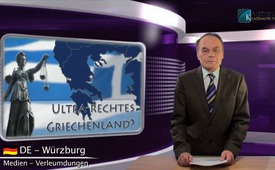 Ультра правая Греция?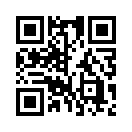 Панос Камменос является председателем партии «Независимые греки» и министром обороны во вновь избранном правительстве. Западные СМИ изображают Камменоса «ультраправым», а его партию - стоящей на «правом краю». Но разве это «ультраправые», если Камменос требует суверенитета Греции, точно так же, как новый левый премьер министр Алексис Ципрас?Ультраправая Греция? Этим вопросом мы займемся в этой передаче. Добрый вечер, дорогие зрители!

Панос Камменос является председателем партии «Независимые греки» и министром обороны во вновь избранном правительстве. Западные СМИ изображают Камменоса «ультраправым», а его партию - стоящей на «правом краю». Но разве это «ультраправые», если Камменос требует суверенитета Греции, точно так же, как новый левый премьер министр Алексис Ципрас?

Далее Камменос – также убеждённый сторонник крупномасштабного экономического развития и сотрудничества с Россией и Китаем в рамках «нового шёлкового пути».

Шёлковый путь был до 13 века торговой связью между Азией, Востоком и Европой и таким образом соединял Китай с остальным миром. Теперь Глава государства Китая хочет объединить страны, находящиеся вдоль нового маршрута, в современный промышленный регион. 
В геополитическом отношении это, конечно, бельмо на глазу для политики США. То, как наши СМИ реагируют на новое правительство в Греции, показывает, чьи интересы они защищают.

Уважаемые дамы и господа!
В наши дни дестабилизируют народы: либо путём войн извне, где их натравливают друг на друга, либо изнутри, например, загоняя их в долги или навязывая сексуализацию. Как мы можем увидеть на только что приведённом примере, отдельные страны становятся в защиту своей независимости и не допускают диктовку извне. Но эти народы попадают тогда в перекрёстный огонь критики, как это можно видеть на примере России и Греции.

Исландия тоже показала, как это нужно делать, решительно защищая свой суверенитет. Является ли это совпадением, что Исландия тоже противостоит разложению изнутри и запрещает введение, публикацию и распространение традиционной порнографии? Если вы хотите узнать об этом больше, мы вам рекомендуем нашу передачу «Исландия избегает влияния порнографии». Приятного вам вечера и до встречи!от jtИсточники:http://bueso.de/node/7872
www.solidaritaet.com/neuesol/2014/46/kammenos.htm
Stuttgarter Zeitung vom 27.1.2015„Blitzehe mit den Rechtspopulisten“Может быть вас тоже интересует:---Kla.TV – Другие новости ... свободные – независимые – без цензуры ...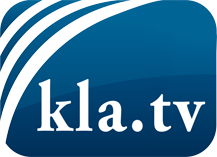 О чем СМИ не должны молчать ...Мало слышанное от народа, для народа...регулярные новости на www.kla.tv/ruОставайтесь с нами!Бесплатную рассылку новостей по электронной почте
Вы можете получить по ссылке www.kla.tv/abo-ruИнструкция по безопасности:Несогласные голоса, к сожалению, все снова подвергаются цензуре и подавлению. До тех пор, пока мы не будем сообщать в соответствии с интересами и идеологией системной прессы, мы всегда должны ожидать, что будут искать предлоги, чтобы заблокировать или навредить Kla.TV.Поэтому объединитесь сегодня в сеть независимо от интернета!
Нажмите здесь: www.kla.tv/vernetzung&lang=ruЛицензия:    Creative Commons License с указанием названия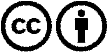 Распространение и переработка желательно с указанием названия! При этом материал не может быть представлен вне контекста. Учреждения, финансируемые за счет государственных средств, не могут пользоваться ими без консультации. Нарушения могут преследоваться по закону.